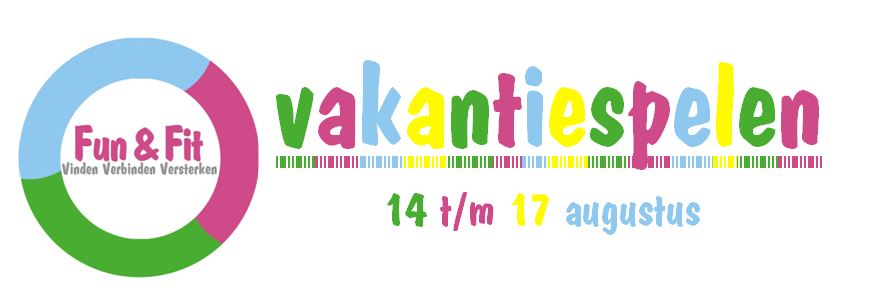 Vrijwilliger vakantiespelen 2017Naam: ……………………………………………………………………………………………………………Tel nr/e-mail: …………………………………………………………………………………………………Welke dag(en) kan ik helpen:0 ma. 14 augustus		10.00-12.00	 Jongens en Meisjes Doedag (4-15jr)0 ma. 14 augustus		19.00-09.00	 Kamperen (10-15 jr)0 di. 15 augustus		13.00-16.00	 Sport en spelmiddag (4-15jr)0 wo. 16 augustus		13.00-15.00 Zwemmen (4-15jr)0 do. 17 augustus	 	10.30-15.30 Dagje uit naar De Uithof (4-15jr)Zijn er mensen die een dagdeel voor zijn of haar rekening willen nemen en zo ja welke dag………………………………………………………………………………………………………………………………………………………………………………………………………………………………………………………………………………………………………………………………………………………………………Verdere op- of aanmerkingen……………………………………………………………………………………………………………………………………………………………………………………………………………………………………………..……………………………………………………………………………………………………………………..